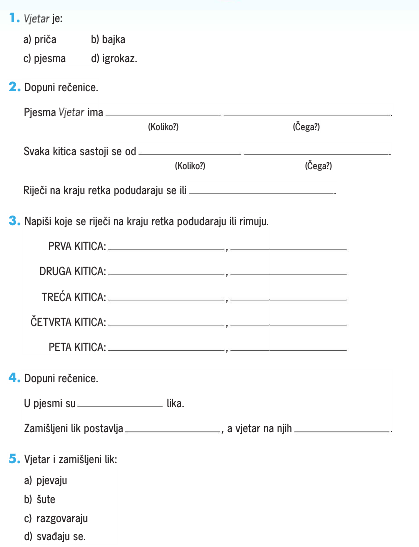             30.4.2020.